OSNOVNA ŠKOLA „25. Maj“ VRBICA - PetnjicaPriprema za izvođenje razredne nastave koja uključuje implementaciju razvoja ključnih kompetencija – Šabo Ćeman, prof.r.n.Pripremu odradila grupa iz osnovne škole „25. Maj” Vrbica – PetnjicaŠabo Ćeman, profesor razredne nastaveNeima Agović, profesor razredne nastaveŠeća Adrović, nastavnica biologije i hemije Feko Bahor, nastavnik fizikePRILOZIPrilog 1. 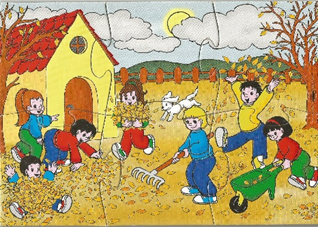 Prilog 3. https://youtu.be/h_lmrnyTRbU 1. Predmet/predmeti, Vannastavna/vanškolska aktivnost:Integrisana nastava za predmetePRIRODA I DRUŠTVO 2. Tema:GODIŠNJA DOBA – JESEN3. Cilja) opštib)specifičniOpšti cilj: Promjene u prirodi, aktivnosti ljudi u jesenispecifični cilj:Osposobljavanje učenika za uočavanje specifičnih karakteristika jeseni, kao godišnjeg dobaOsposobljava učenika za uočavanje razlika između godišnjih dobaUočava aktivnosti ljudi, biljaka i životinja                           u jesenrazvija razumijevanje o međusobnoj povezanosti živih bića4. Ishodi učenjaUočavaju promjene na listu biljkeUočavaju i navode razlike u izgledu biljkeUpoređuju list listopadnog sa listom  zimzelenog drvetaUpoređuju po čemu se razlikuju?Posmatraju zemlju ispod zimzelenog drveta.ž5. Ključne kompetencije i ishodi KK čijem se postizanju kod učenika doprinosi Kompetencija pismenostiUčestvuje aktivno u interpersonalnoj komunikaciji (1.1.3.)Upoređuje pojmove i podatke iz različitih izvora (1.1.6.)STEMPrepoznaje da se mnoge prirodne i procesi mogu opisati naučnim zakonima, modelima i teorijamaLična, društvena i kompetencija učenja kako učiti Upravlja vlastitim procesom učenja uz podršku, izabirući pristup učenju i strategije učenja koje su mu najprikladnije (1.5.3.)Adaptira se na samostalno učenje, učenje sa drugima i učenje uz podršku (1.5.10.)Građanska kompetencijaIstiče važnost odgovornog odnosa prema životnoj sredini (1.6.16)6. Ciljna grupaUčenici drugog razreda7. Broj časova i vremenski period realizacije4 školska časa u periodu od jednog  mjeseca.8. Scenario (strategije učenja i njihov slijed) te učenikove aktivnostiUčenici sklapaju  slagalicu sa motivom jeseni, to rade u paru sa drugom/drugaricom. (Prilog 1.)Postavljam im pitanja: Šta vidite na slici koju ste dobili prilikom sklapanja?Koje godišnje doba je predstavljeno?Najava nastavnog sadržaja kroz crtani film „Bambi“ https://youtu.be/h_lmrnyTRbU (Prilog 2.)Zatim ćemo razgovarati o crtanom filmu:Zašto se Bambi iznenadio? (Zato što je počela da pada kiša.)Šta su ostale životinje radile kada je počela kiša da pada? (Životinje su se sakrile.)Tokom kojeg godišnjeg doba najviše pada kiša?(Tokom jeseni.)Zatim, aktivnosti ljudi u jeseni, obradićemo kroz crtež tako što će svako predstaviti po jednu aktivnost i ispričati šta zna o njoj.  Zatim, odlazak u prirodu, posmatraju drveće i          uočavaju promjene na njemu. Sakupljaju žute listove i prave herbarijum. Po povratku u učionicu pravimo drvo od pur pjene(na zidu), zatim kačimo listove na drvo koje smo prethodno pokupili u prirodi i jesenje plodove voća. 9. Materijali za podučavanje i učenjePrikupljanje informacija i materijala iz prirode, udžbenika i interneta.10. Potrebna materijalna sredstva(uključujući troškovnik, ako je potrebno obezbjediti finansijska sredstva)Slagalica, hamer papir, pur pjena, kompjuter, internet.11. Očekivani rezultatiUspješno realizovane zamišljene radnje uz aktivnost svih učenika.Nova saznanja o godišnjem dobu i obnavljanje već stečenog znanja.12. Opis sistema vrednovanjaAktivno učestvovanje svih učenika, uspješno dovršavanje  zadataka u skladu sa dogovorenim kriterijumima vrednovanja i uspješno prezentovanje.70% - zadovoljavajuće80% - dobro90% i više – izvrsno13. EvaluacijaSprovodi se nakon implementacije pripremljene pripreme u odnosu na zadani opis sistema vrednovanja.